SREDA, 6.5.2020ura: SLJ – Skrb za zdravjeDZ, str. 55 in 56Danes nadaljuješ z branjem besedil o hrani in telesni aktivnosti. Odgovore na vprašanja, ki se nanašajo na prebrano besedilo, zapiši v zvezek. Odgovarjaj s celimi povedmi. Razmisli tudi o svoji izkušnjah .. Ali jem raznovrstno hrano? Ali dnevno pojem 5 obrokov? Sem dovolj telesno aktiven ali prežim preveč časa za računalnikom? ura: SLJ – Besede z ožjim in besede s širšim pomenom DZ, str. 57Oglej si posnetek: https://video.arnes.si/portal/asset.zul?id=y2guRYTGcVRVXHKKeRiYwfiSPripravila sem ga za 4. r., ker so imeli tudi to snov. Za tebe velja, da rešiš naloge v delovnem zvezku na strani 57. ura: ŠPO – Gimnastične vajeNajprej se malo ogrej s tekom. Nato pa naredi sklop gimnastičnih vaj. Najprej raztezne vaje. Začni pri glavi, nadaljuješ z rokami, trupom in nato še noge. Sledijo krepilne vaje. Sem spadajo počepi, dvigovanje trupa – trebušnjaki in tjulenj. Sledi še sprostilna vaja: izmenični poskoki iz noge na nogo s stresanjem rok. 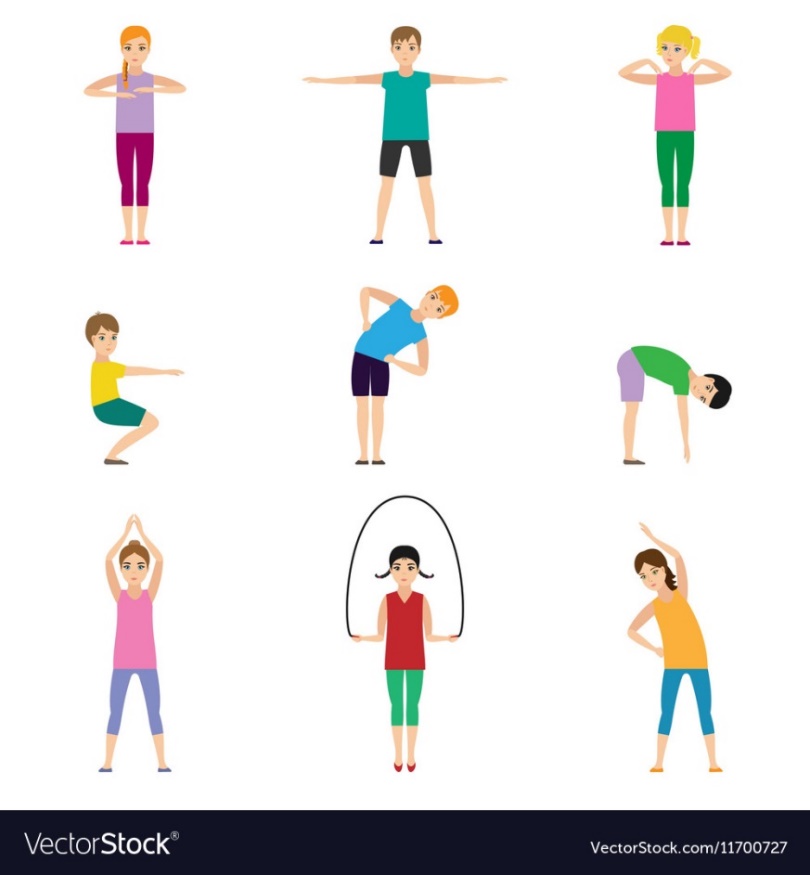 4. ura: MAT – Števila do 1000DZ, str. 17Oglej si power point in reši naloge v delovnem zvezku na strani 17.6. ura - DOPOLNILNI POUKVaje za MAT – Geometrijahttps://www.lilibi.si/mestni-trg/matematika/geometrija/igrehttps://www.lilibi.si/mestni-trg/matematika/geometrija/igre/pobarvaj-simetricnohttps://www.lilibi.si/mestni-trg/matematika/geometrija/igre/ustvari-simetrijohttps://www.lilibi.si/mestni-trg/matematika/geometrija/igre/dopolni-vzorec